MUNICIPIO DE SAN PEDRO TLAQUEPAQUE HACIENDA PUBLICA MUNICIPAL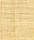 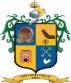 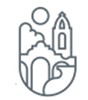 DIRECCION DE CONTABILIAD Y GLOSA HACENDARIA RELACION DE APOYOS DE ABRIL DE 201905/04/2019  CONSEJO MUNICIPAL CONTRA LAS ADICCIONES EN TLAQUEPAQUECMC100305A89E3548022-0911REC 23 SUBSIDIO CORRESPONDIENTE AL MES DE ABRIL DEL 2019121,277.1205/04/2019  CONSEJO MUNICIPAL DEL DEPORTE DE SAN PEDRO TLAQUEPAQUECDM1211106FU0E3550024-0911REC 45 SUBSIDIO CORRESPONDIENTE AL MES DE ABRIL DEL 2019312,256.5005/04/2019  SISTEMA PARA EL DESARROLLO INTEGRAL DE LA FAMILIASDI950418PS4E3536021-0911REC 152 SUBSIDIO 1ER QUINCENA DE ABRIL 20191,761,125.2610/04/2019  SISTEMA PARA EL DESARROLLO INTEGRAL DE LA FAMILIASDI950418PS4E3537042-0911REC 153 SUBSIDIO 2DA QUINCENA DE ABRIL 20191,761,125.2605/04/2019  INSTITUTO MUNICIPAL DE LAS MUJERES EN TLAQUEPAQUEIMM10030SUMAE3551025-0911REC 45 SUBSIDIO CORRESPONDIENTE AL MES DE ABRIL DEL 2019180,405.3305/04/2019  INSTITUTO MUNICIPAL DE LA JUVENTUD TLAQUEPAQUEIMJ1008091A9E3549023-0911REC. 84 SUBSDIO POR MARZO 201993,738.66